  Schreibkonferenz: Erörterung eines literarischen Werks 	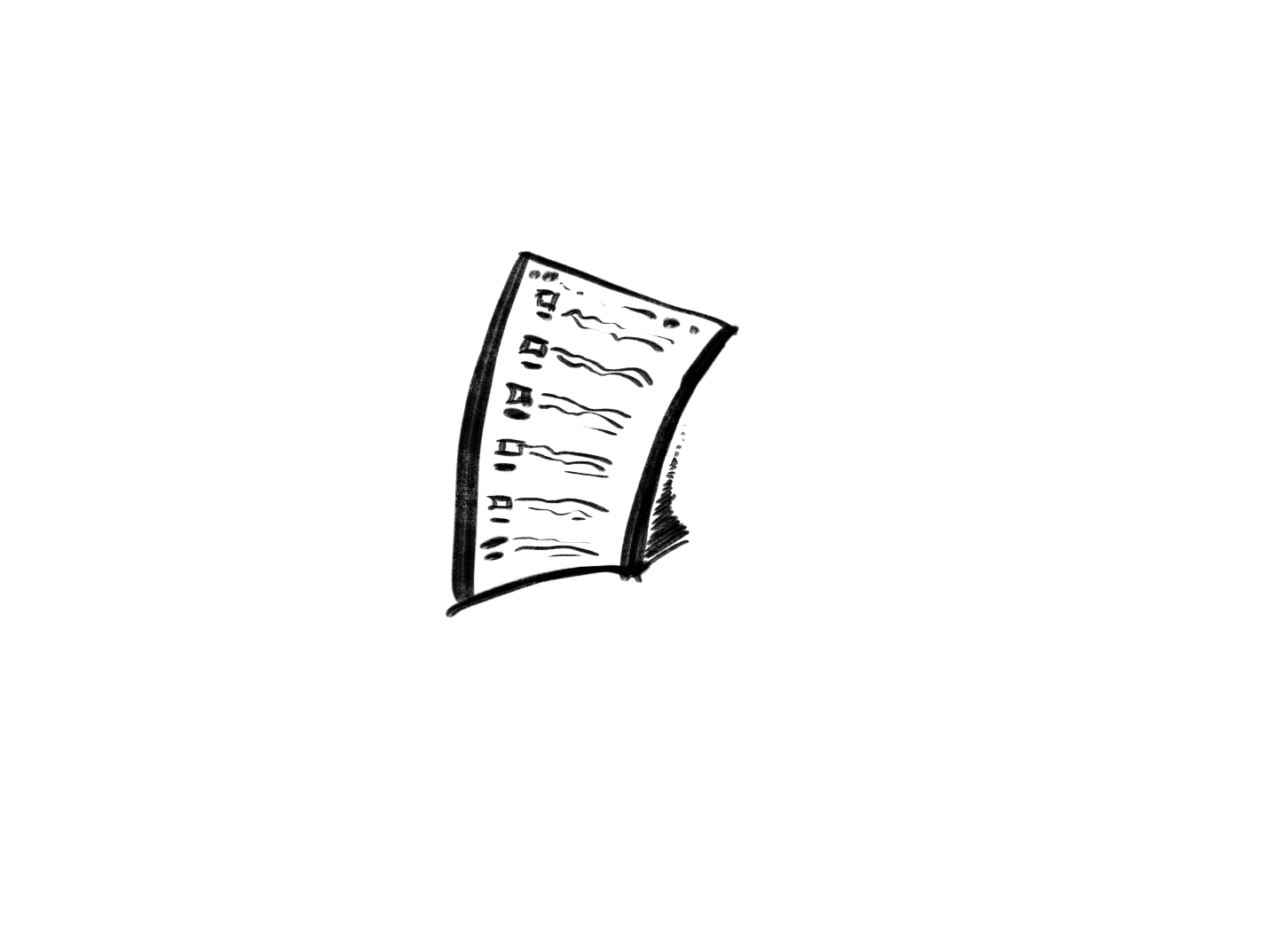 Aufsatz von: _______________________________		Gutachter*in:________________________________      KriteriumEinschätzung durch AnkreuzenEinschätzung durch AnkreuzenEinschätzung durch AnkreuzenEinschätzung durch AnkreuzenKonkrete Anmerkung / Beispiel aus  dem Aufsatz KriteriumTrifft voll zu Trifft eher zu Trifft eher nicht zu Trifft gar nicht zu Konkrete Anmerkung / Beispiel aus  dem Aufsatz Eine Einleitung führt erkennbar zum Thema hin. Es werden Basisinformationen zu Werk und Außentext im Laufe des Aufsatzes ersichtlich (Titel, Thema, Erscheinungsjahr, Autor, usw.).  Der Außentext wird richtig wiedergegeben. Zentrale Begrifflichkeiten des Außentextes werden definiert.Pauschalität wird im Erörterungsteil vermieden. Es wird differenziert erörtert, inwieweit Gedanken des Außentextes jeweils auf den Primärtext zutreffen. Ein Fazit rundet die Darstellung durch wesentliche Ergebnisse ab. Hierbei wird eingeschätzt, inwieweit die Texte insgesamt aufeinander zutreffen. Quellen (Außentext und Primärwerk) werden angegeben, hierbei werden die Zitierregeln beachtet. Die Darstellung ist in sachlichem Stil und im Präsens verfasst. (Vorzeitigkeit wird durch das Perfekt angezeigt.)Man kann den Gedanken des / der  Schreibenden folgen (Kohärenz), da sie nahtlos ineinander übergehen. Die Darstellung erscheint logisch. Sprache: Satzbau und Ausdrucksweise sind richtig und angemessen.   Äußere Form: Satzschlusszeichen und Absätze trennen Gedanken; lesbare Handschrift; Rechtschreibung und Zeichensetzung sind meist fehlerfrei.   